НАРУЧИЛАЦКЛИНИЧКИ  ЦЕНТАР ВОЈВОДИНЕул. Хајдук Вељкова бр. 1, Нови Сад(www.kcv.rs)ОБАВЕШТЕЊЕ О ЗАКЉУЧЕНОМ УГОВОРУ У ПОСТУПКУ ЈАВНЕ НАБАВКЕ БРОЈ 135-19-O, партије бр. 3 и 14Врста наручиоца: ЗДРАВСТВОВрста предмета: Опис предмета набавке, назив и ознака из општег речника набавке: Набавка медицинских средстава за потребе Клиничког центра Војводине33140000  -  медицински потрошни материјалУговорена вредност: без ПДВ-а 11.819.799,00 динара, односно 13.915.038,80 динара са ПДВ-ом.Критеријум за доделу уговора: најнижа понуђена ценаБрој примљених понуда: 1Понуђена цена: Највиша: 11.819.799,00 динараНајнижа: 11.819.799,00 динараПонуђена цена код прихваљивих понуда:Највиша: 11.819.799,00 динараНајнижа: 11.819.799,00 динараДатум доношења одлуке о додели уговора: 27.06.2019. годинеДатум закључења уговора: 12.07.2019. годинеОсновни подаци о добављачу:„VICOR“ д.o.o. ул. Бул. Маршала Толбухина бр. 42, БеоградПериод важења уговора: до дана у којем добављач у целости испоручи наручиоцу добра, односно најдуже годину дана.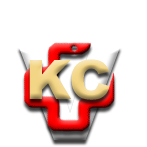 КЛИНИЧКИ ЦЕНТАР ВОЈВОДИНЕАутономна покрајина Војводина, Република СрбијаХајдук Вељкова 1, 21000 Нови Сад,т: +381 21/484 3 484 e-адреса: uprava@kcv.rswww.kcv.rs